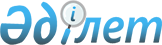 О бюджете села Байылдыр города Кентау на 2023-2025 годы
					
			С истёкшим сроком
			
			
		
					Решение Кентауского городского маслихата Туркестанской области от 27 декабря 2022 года № 210. Прекращено действие в связи с истечением срока
      Примечание ИЗПИ!
      Настоящее решение вводится в действие с 01.01.2023.
      В соответствии с пунктом 2 статьи 9-1, пунктом 2 статьи 75 Бюджетного кодекса Республики Казахстан, подпунктом 1) пункта 1 статьи 6 Закона Республики Казахстан "О местном государственном управлении и самоуправлении в Республике Казахстан" и решением Кентауского городского маслихата от 20 декабря 2022 года № 202 "О городском бюджете на 2023-2025 годы", Кентауский городской маслихат РЕШИЛ:
      1. Утвердить бюджет села Байылдыр на 2023-2025 годы согласно приложениям 1, 2 и 3 соответственно, в том числе на 2023 год в следующих объемах:
      1) доходы – 66 515 тысяч тенге:
      налоговые поступления – 3 088 тысяч тенге;
      неналоговые поступления – 0 тенге;
      поступления от продажи основного капитала – 0 тенге;
      поступления трансфертов – 63 427 тысяч тенге;
      2) затраты – 66 912 тысяч тенге;
      3) чистое бюджетное кредитование – 0 тенге:
      бюджетные кредиты –0 тенге;
      погашение бюджетных кредитов – 0 тенге;
      4) сальдо по операциям с финансовыми активами – 0 тенге:
      приобретение финансовых активов – 0 тенге;
      поступления от продажи финансовых активов государства – 0 тенге;
      5) дефицит (профицит) бюджета – -397 тысяч тенге;
      6) финансирование дефицита (использование профицита) бюджета – 397 тысяч тенге:
      поступления займов –0 тенге;
      погашение займов – 0 тенге;
      используемые остатки бюджетных средств – 397 тысяч тенге.
      Сноска. Пункт 1 - в редакции решения Кентауского городского маслихата Туркестанской области от 15.12.2023 № 61 (вводится в действие с 01.01.2023).


      2. Установить на 2023 год размер субвенций, передаваемых из городского бюджета в бюджет село Байылдыр в сумме 49 416 тысяч тенге.
      3. Настоящее решение вводится в действие с 1 января 2023 года. Бюджет cела Байылдыр на 2023 год
      Сноска. Приложение 1 - в редакции решения Кентауского городского маслихата Туркестанской области от 15.12.2023 № 61 (вводится в действие с 01.01.2023). Бюджет cела Байылдыр на 2024 год Бюджет cела Байылдыр на 2025 год
					© 2012. РГП на ПХВ «Институт законодательства и правовой информации Республики Казахстан» Министерства юстиции Республики Казахстан
				
      Секретарь Кентауского городского маслихата

Т.Балабиев
Приложение 1 к решению
Кентауского городского маслихата
от 27 декабря 2022 года № 210
Категория
Класс
Подкласс
Подкласс
Наименование
Сумма, тысяч тенге
1
1
1
1
2
3
1. Доходы
66 515
1
Налоговые поступления
3 088
01
Подоходный налог
685
2
Индивидуальный подоходный налог
685
04
Hалоги на собственность
2 396
1
Hалоги на имущество
61
3
Земельный налог
35
4
Hалог на транспортные средства
2 300
05
Внутренние налоги на товары, работы и услуги
7
3
Поступления за использование природных и других ресурсов
7
2
Неналоговые поступления
0
3
Поступления от продажи основного капитала
 0
4
Поступления трансфертов 
63 427
02
Трансферты из вышестоящих органов государственного управления
63 427
3
Трансферты из районного (города областного значения) бюджета
63 427
Функциональная группа
Функциональная группа
Функциональная группа
Функциональная группа
Функциональная группа
Сумма, тысяч тенге
Функциональная подпрограмма
Функциональная подпрограмма
Функциональная подпрограмма
Функциональная подпрограмма
Сумма, тысяч тенге
Администратор бюджетных программ
Администратор бюджетных программ
Администратор бюджетных программ
Сумма, тысяч тенге
Программа
Программа
Сумма, тысяч тенге
1
1
1
1
2
3
2. ЗАТРАТЫ
66 912
01
Государственные услуги общего характера
44 128
1
Представительные, исполнительные и другие органы, выполняющие общие функции государственного управления
44 128
124
Аппарат акима города районного значения, села, поселка, сельского округа
44 128
001
Услуги по обеспечению деятельности акима города районного значения, села, поселка, сельского округа
44 128
06
Социальная помощь и социальное обеспечение
3 551
2
Социальная помощь
3 551
124
Аппарат акима города районного значения, села, поселка, сельского округа
3 551
003
Оказание социальной помощи нуждающимся гражданам на дому
3 551
07
Жилищно-коммунальное хозяйство
17 172 
3
Благоустройство населенных пунктов
17 172
124
Аппарат акима города районного значения, села, поселка, сельского округа
17 172
008
Освещение улиц населенных пунктов
2 084
009
Обеспечение санитарии населенных пунктов
638
010
Содержание мест захоронений и погребение безродных
192
011
Благоустройство и озеленение населенных пунктов
14 258
08
Культура, спорт, туризм и информационное пространство
1 518
1
Деятельность в области культуры
1 196
124
Аппарат акима района в городе, города районного значения, поселка, села, сельского округа
1 196
006
Поддержка культурно-досуговой работы на местном уровне
1 196
2
Спорт
322
124
Аппарат акима города районного значения, села, поселка, сельского округа
322
028
Проведение физкультурно-оздоровительных и спортивных мероприятий на местном уровне
322
12
Транспорт и коммуникации
543
1
Автомобильный транспорт
543
124
Аппарат акима города районного значения, села, поселка, сельского округа
543
013
Обеспечение функционирования автомобильных дорог в городах районного значения, поселках, селах, сельских округах
543
3. Чистое бюджетное кредитование
0
Бюджетные кредиты
0
Категория
Категория
Категория
Категория
Категория
Сумма, тысяч тенге
Класс
Класс
Класс
Класс
Сумма, тысяч тенге
Подкласс
Подкласс
Подкласс
Сумма, тысяч тенге
Специфика
Специфика
Сумма, тысяч тенге
Погашение бюджетных кредитов
0
5
Погашение бюджетных кредитов
0
01
Погашение бюджетных кредитов
0
1
Погашение бюджетных кредитов, выданных из государственного бюджета
0
4. Сальдо по операциям с финансовыми активами
0
Категория
Категория
Категория
Категория
Категория
Сумма, тысяч тенге
Класс
Класс
Класс
Класс
Сумма, тысяч тенге
Подкласс
Подкласс
Подкласс
Сумма, тысяч тенге
Специфика
Специфика
Сумма, тысяч тенге
Приобретение финансовых активов
0
Поступление от продажи финансовых активов государства
0
5. Дефицит бюджета
-397
6. Финансирование дефицита бюджета
397
Поступление займов
0
7
Поступление займов
0
Функциональная группа
Функциональная группа
Функциональная группа
Функциональная группа
Функциональная группа
Сумма, тысяч тенге
Функциональная подпрограмма
Функциональная подпрограмма
Функциональная подпрограмма
Функциональная подпрограмма
Сумма, тысяч тенге
Администратор бюджетных программ
Администратор бюджетных программ
Администратор бюджетных программ
Сумма, тысяч тенге
Программа
Программа
Сумма, тысяч тенге
Погашение займов
0
16
Погашение займов
0
1
Погашение займов
0
Категория
Категория
Категория
Категория
Категория
Сумма, тысяч тенге
Класс
Класс
Класс
Класс
Сумма, тысяч тенге
Подкласс
Подкласс
Подкласс
Сумма, тысяч тенге
Специфика
Специфика
Сумма, тысяч тенге
Используемые остатки бюджетных средств
397
8
Используемые остатки бюджетных средств
397
01
Остатки бюджетных средств
397
1
Свободные остатки бюджетных средств
397
01
Свободные остатки бюджетных средств
397Приложение 2 к решению
Кентауского городского маслихата
от 27 декабря 2022 года № 210
Категория
Класс
Подкласс
Подкласс
Наименование
Сумма, тысяч тенге
1
1
1
1
2
3
1. Доходы
47 741
1
Налоговые поступления
978
01
Подоходный налог
73
2
Индивидуальный подоходный налог
73
04
Hалоги на собственность
898
1
Hалоги на имущество
17
3
Земельный налог
37
4
Hалог на транспортные средства
844
05
Внутренние налоги на товары, работы и услуги
7
3
Поступления за использование природных и других ресурсов
7
2
Неналоговые поступления
0
 3 
Поступления от продажи основного капитала
0
4
Поступления трансфертов 
46 763
02
Трансферты из вышестоящих органов государственного управления
46 763
3
Трансферты из районного (города областного значения) бюджета
46 763
Функциональная группа
Функциональная группа
Функциональная группа
Функциональная группа
Функциональная группа
Сумма, тысяч тенге
Функциональная подпрограмма
Функциональная подпрограмма
Функциональная подпрограмма
Функциональная подпрограмма
Сумма, тысяч тенге
Администратор бюджетных программ
Администратор бюджетных программ
Администратор бюджетных программ
Сумма, тысяч тенге
Программа
Программа
Сумма, тысяч тенге
1
1
1
1
2
3
2. ЗАТРАТЫ
47 741
01
Государственные услуги общего характера
38 523
1
Представительные, исполнительные и другие органы, выполняющие общие функции государственного управления
38 523
124
Аппарат акима города районного значения, села, поселка, сельского округа
38 523
001
Услуги по обеспечению деятельности акима города районного значения, села, поселка, сельского округа
38 523
06
Социальная помощь и социальное обеспечение
3 568
2
Социальная помощь
3 568
124
Аппарат акима города районного значения, села, поселка, сельского округа
3 568
003
Оказание социальной помощи нуждающимся гражданам на дому
3 568
07
Жилищно-коммунальное хозяйство
2 997
3
Благоустройство населенных пунктов
2 997
124
Аппарат акима города районного значения, села, поселка, сельского округа
2 997
008
Освещение улиц населенных пунктов
1 551
009
Обеспечение санитарии населенных пунктов
667
010
Содержание мест захоронений и погребение безродных
201
011
Благоустройство и озеленение населенных пунктов
578
08
Культура, спорт, туризм и информационное пространство
2 017
1
Деятельность в области культуры
1 621
124
Аппарат акима района в городе, города районного значения, поселка, села, сельского округа
1 621
006
Поддержка культурно-досуговой работы на местном уровне
1 621
2
Спорт
396
124
Аппарат акима города районного значения, села, поселка, сельского округа
396
028
Проведение физкультурно-оздоровительных и спортивных мероприятий на местном уровне
396
12
Транспорт и коммуникации
636
1
Автомобильный транспорт
636
124
Аппарат акима города районного значения, села, поселка, сельского округа
636
013
Обеспечение функционирования автомобильных дорог в городах районного значения, поселках, селах, сельских округах
636
3. Чистое бюджетное кредитование
0
Бюджетные кредиты
0
Категория
Категория
Категория
Категория
Категория
Сумма, тысяч тенге
Класс
Класс
Класс
Класс
Сумма, тысяч тенге
Подкласс
Подкласс
Подкласс
Сумма, тысяч тенге
Специфика
Специфика
Сумма, тысяч тенге
Погашение бюджетных кредитов
0
5
Погашение бюджетных кредитов
0
01
Погашение бюджетных кредитов
0
1
Погашение бюджетных кредитов, выданных из государственного бюджета
0
4. Сальдо по операциям с финансовыми активами
0
Категория
Категория
Категория
Категория
Категория
Сумма, тысяч тенге
Класс
Класс
Класс
Класс
Сумма, тысяч тенге
Подкласс
Подкласс
Подкласс
Сумма, тысяч тенге
Специфика
Специфика
Сумма, тысяч тенге
Приобретение финансовых активов
0
Поступления от продажи финансовых активов государства
0
5. Дефицит (профицит) бюджета
0
6. Финансирование дефицита (использование профицита) бюджета
0
Поступления займов
0
Функциональная группа
Функциональная группа
Функциональная группа
Функциональная группа
Функциональная группа
Сумма, тысяч тенге
Функциональная подпрограмма
Функциональная подпрограмма
Функциональная подпрограмма
Функциональная подпрограмма
Сумма, тысяч тенге
Администратор бюджетных программ
Администратор бюджетных программ
Администратор бюджетных программ
Сумма, тысяч тенге
Программа
Программа
Сумма, тысяч тенге
Погашение займов
0
16
Погашение займов
0
1
Погашение займов
0
Категория
Категория
Категория
Категория
Категория
Сумма, тысяч тенге
Класс
Класс
Класс
Класс
Сумма, тысяч тенге
Подкласс
Подкласс
Подкласс
Сумма, тысяч тенге
Специфика
Специфика
Сумма, тысяч тенге
Используемые остатки бюджетных средств
0
8
Используемые остатки бюджетных средств
0
01
Остатки бюджетных средств
0
1
Свободные остатки бюджетных средств
0Приложение 3 к решению
Кентауского городского маслихата
от 27 декабря 2022 года № 210
Категория
Класс
Подкласс
Подкласс
Наименование
Сумма, тысяч тенге
1
1
1
1
2
3
1. Доходы
52 429
1
Налоговые поступления
1 030
01
Подоходный налог
76
2
Индивидуальный подоходный налог
76
04
Hалоги на собственность
947
1
Hалоги на имущество
17
3
Земельный налог
38
4
Hалог на транспортные средства
892
05
Внутренние налоги на товары, работы и услуги
7
3
Поступления за использование природных и других ресурсов
7
2
Неналоговые поступления
0
 3 
Поступления от продажи основного капитала
0
4
Поступления трансфертов 
51 399
02
Трансферты из вышестоящих органов государственного управления
51 399
3
Трансферты из районного (города областного значения) бюджета
51 399
Функциональная группа
Функциональная группа
Функциональная группа
Функциональная группа
Функциональная группа
Сумма, тысяч тенге
Функциональная подпрограмма
Функциональная подпрограмма
Функциональная подпрограмма
Функциональная подпрограмма
Сумма, тысяч тенге
Администратор бюджетных программ
Администратор бюджетных программ
Администратор бюджетных программ
Сумма, тысяч тенге
Программа
Программа
Сумма, тысяч тенге
1
1
1
1
2
3
2. ЗАТРАТЫ
52 429 
01
Государственные услуги общего характера
42 956
1
Представительные, исполнительные и другие органы, выполняющие общие функции государственного управления
42 956
124
Аппарат акима города районного значения, села, поселка, сельского округа
42 956
001
Услуги по обеспечению деятельности акима города районного значения, села, поселка, сельского округа
42 956
06
Социальная помощь и социальное обеспечение
3 605
2
Социальная помощь
3 605
124
Аппарат акима города районного значения, села, поселка, сельского округа
3 605
003
Оказание социальной помощи нуждающимся гражданам на дому
3 605
07
Жилищно-коммунальное хозяйство
3 101
3
Благоустройство населенных пунктов
3 101
124
Аппарат акима города районного значения, села, поселка, сельского округа
3 101
008
Освещение улиц населенных пунктов
1 605
009
Обеспечение санитарии населенных пунктов
690
010
Содержание мест захоронений и погребение безродных
208
011
Благоустройство и озеленение населенных пунктов
598
08
Культура, спорт, туризм и информационное пространство
2 106
1
Деятельность в области культуры
1 678
124
Аппарат акима района в городе, города районного значения, поселка, села, сельского округа
1 678
006
Поддержка культурно-досуговой работы на местном уровне
1 678
2
Спорт
428
124
Аппарат акима города районного значения, села, поселка, сельского округа
428
028
Проведение физкультурно-оздоровительных и спортивных мероприятий на местном уровне
428
12
Транспорт и коммуникации
661
1
Автомобильный транспорт
661
124
Аппарат акима города районного значения, села, поселка, сельского округа
661
013
Обеспечение функционирования автомобильных дорог в городах районного значения, поселках, селах, сельских округах
661
3. Чистое бюджетное кредитование
0
Бюджетные кредиты
0
Категория
Категория
Категория
Категория
Категория
Сумма, тысяч тенге
Класс
Класс
Класс
Класс
Сумма, тысяч тенге
Подкласс
Подкласс
Подкласс
Сумма, тысяч тенге
Специфика
Специфика
Сумма, тысяч тенге
Погашение бюджетных кредитов
0
5
Погашение бюджетных кредитов
0
01
Погашение бюджетных кредитов
0
1
Погашение бюджетных кредитов, выданных из государственного бюджета
0
4. Сальдо по операциям с финансовыми активами
0
Категория
Категория
Категория
Категория
Категория
Сумма, тысяч тенге
Класс
Класс
Класс
Класс
Сумма, тысяч тенге
Подкласс
Подкласс
Подкласс
Сумма, тысяч тенге
Специфика
Специфика
Сумма, тысяч тенге
Приобретение финансовых активов
0
Поступления от продажи финансовых активов государства
0
5. Дефицит (профицит) бюджета
0
6. Финансирование дефицита (использование профицита) бюджета
0
Поступления займов
0
Функциональная группа
Функциональная группа
Функциональная группа
Функциональная группа
Функциональная группа
Сумма, тысяч тенге
Функциональная подпрограмма
Функциональная подпрограмма
Функциональная подпрограмма
Функциональная подпрограмма
Сумма, тысяч тенге
Администратор бюджетных программ
Администратор бюджетных программ
Администратор бюджетных программ
Сумма, тысяч тенге
Программа
Программа
Сумма, тысяч тенге
Погашение займов
0
16
Погашение займов
0
1
Погашение займов
0
Категория
Категория
Категория
Категория
Категория
Сумма, тысяч тенге
Класс
Класс
Класс
Класс
Сумма, тысяч тенге
Подкласс
Подкласс
Подкласс
Сумма, тысяч тенге
Специфика
Специфика
Сумма, тысяч тенге
Используемые остатки бюджетных средств
0
8
Используемые остатки бюджетных средств
0
01
Остатки бюджетных средств
0
1
Свободные остатки бюджетных средств
0